ПРОЕКТ БЛАГОУСТРОЙСТВА ОБЩЕСТВЕННОЙ ТЕРРИТОРИИв рамках программы «Формирование комфортной городской среды на территории Прибрежнинского муниципального образования» на 2018-2022 годыдетская площадка по адресу: п. Прибрежный, ул. Дружбы,14АСовременное состояние: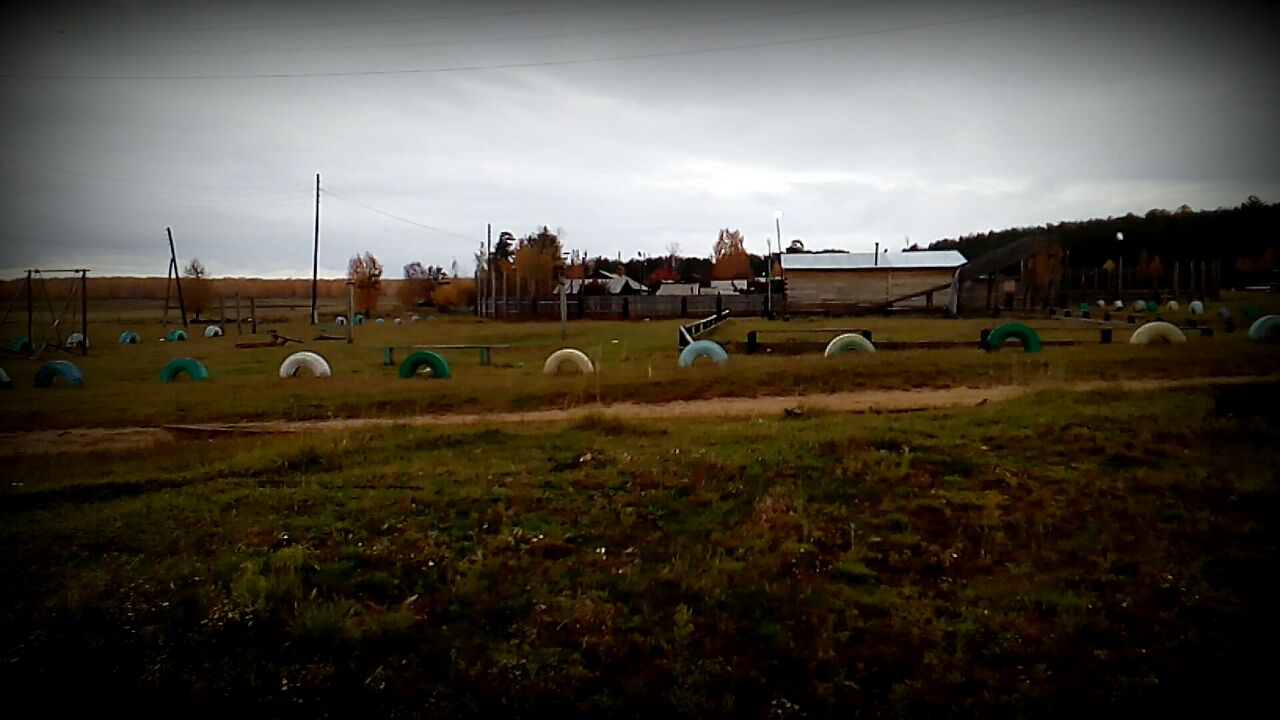 Схема планируемого благоустройства: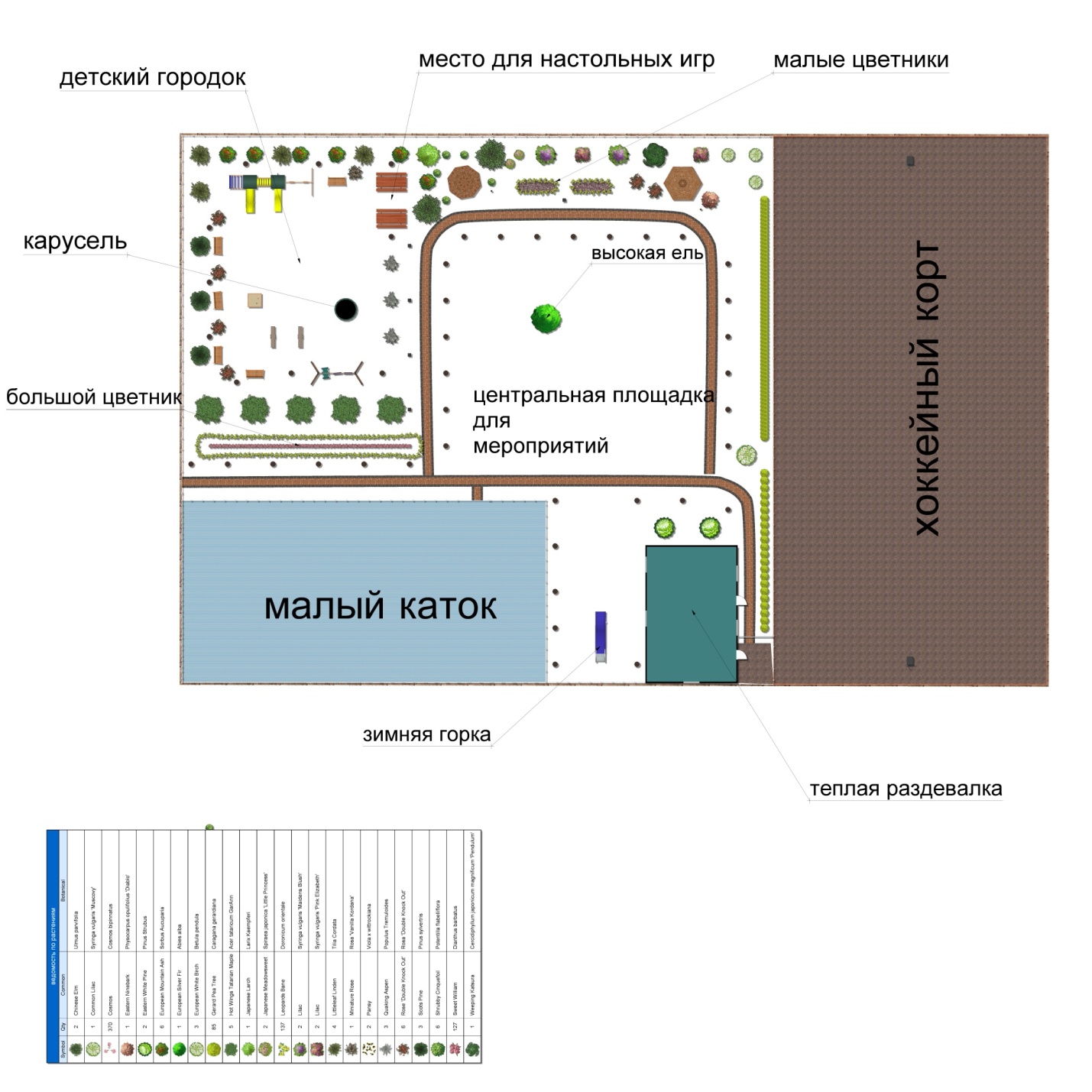 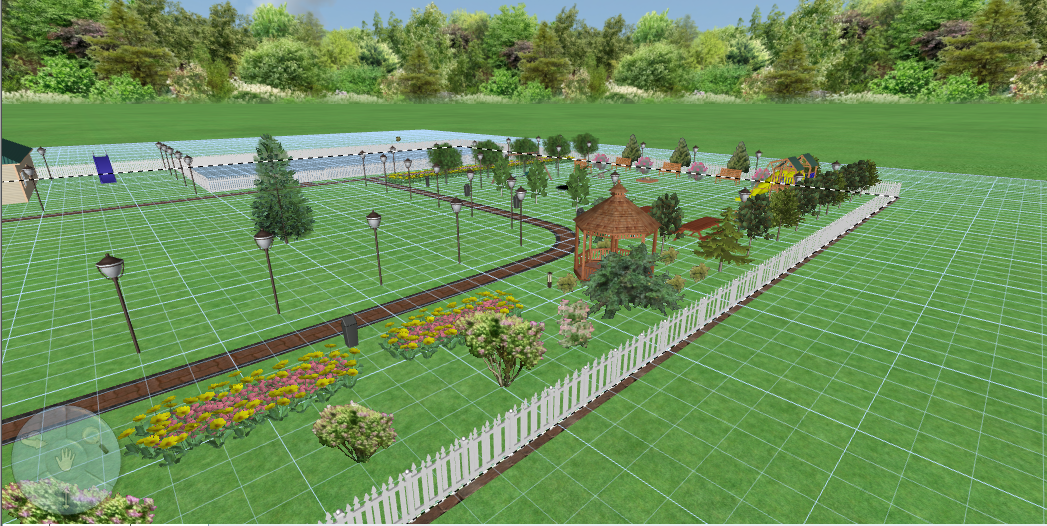 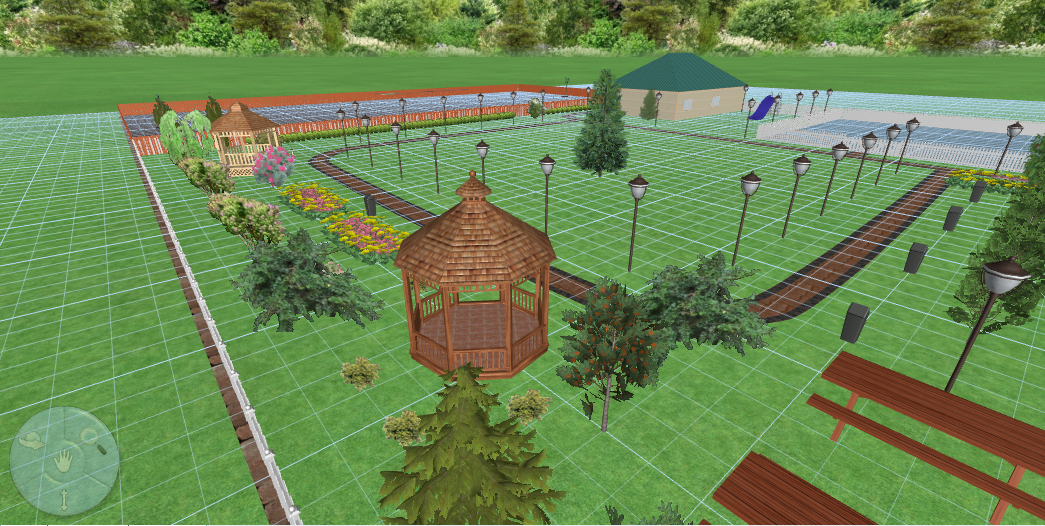 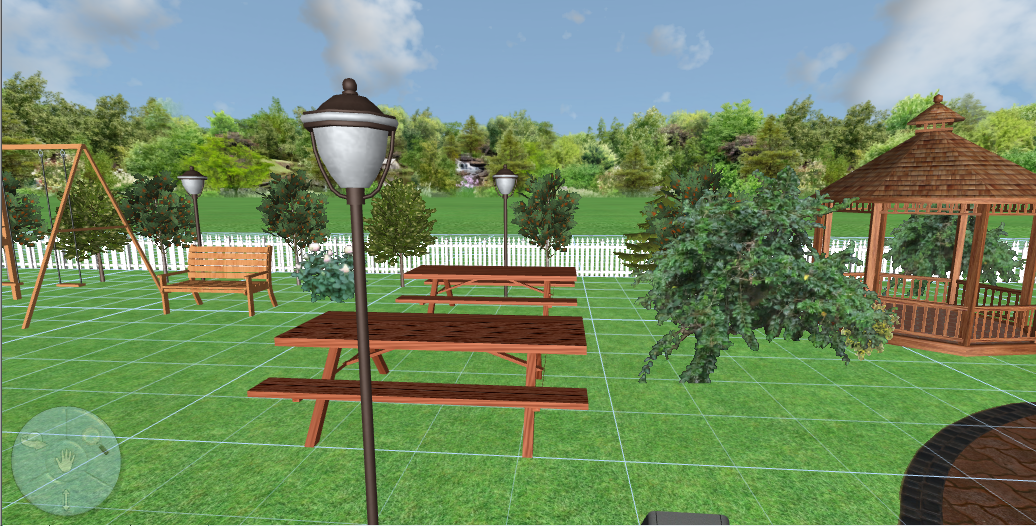 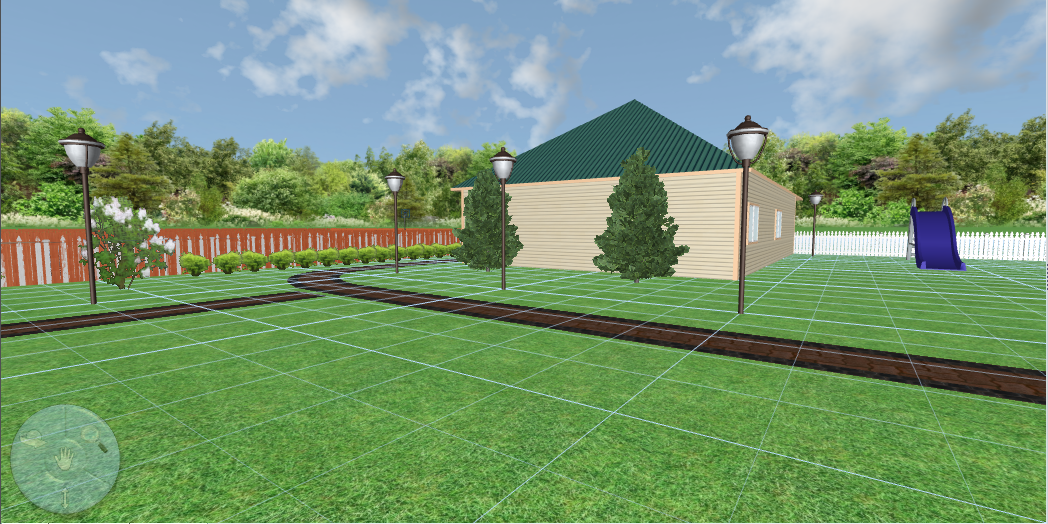 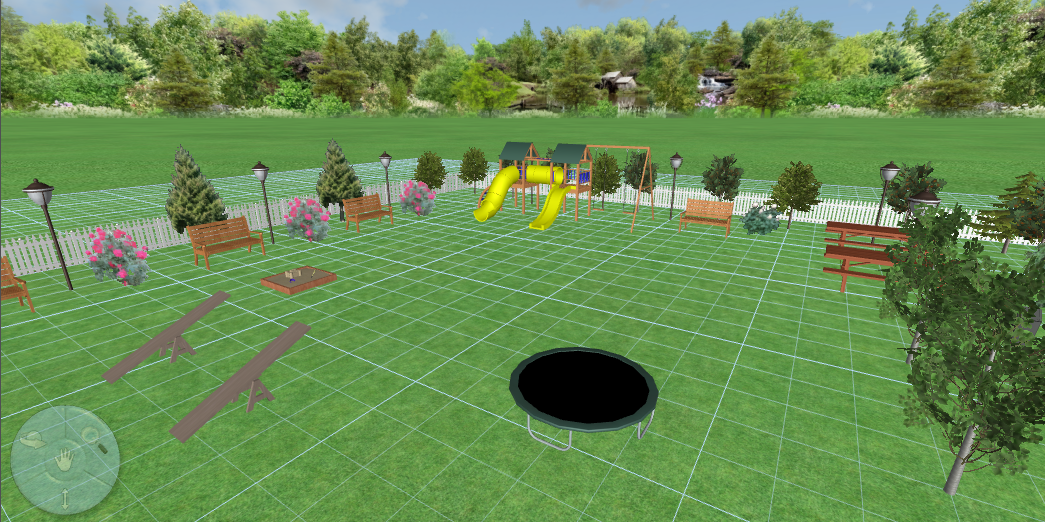 